ОБЩИНСКИ СЪВЕТ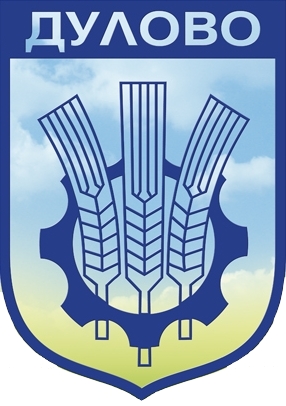 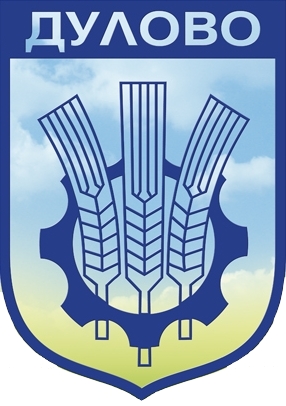 ДУЛОВО––––––––––––––––––––––––––––––––––––––––––––––––––––––––––––––––––– ДО ОБЩИНСКИ СЪВЕТ ГР. ДУЛОВОДОКЛАДНА ЗАПИСКА отинж. СЕЗГИН ГАЛИБ - ПРЕДСЕДАТЕЛ НА ОБЩИНСКИ СЪВЕТ-ДУЛОВООТНОСНО: Предложение за изменение и допълнение на Правилника за организацията и дейността на Общински съвет-Дулово, неговите комисии и взаимодействието му с общинската администрация УВАЖАЕМИ ДАМИ И ГОСПОДА ОБЩИНСКИ СЪВЕТНИЦИ, На 26.01.2024 г. в Държавен вестник (бр.8/2024 г.) бе обнародван Закон за изменение и допълнение на Закона за местното самоуправление и местната администрация (ЗМСМА). С оглед прецизиране на някои текстове въз основа на извършени законодателни промени, предлагам на Вашето внимание Проект за изменение и допълнение на Правилник за организацията и дейността на Общинския съвет-Дулово, неговите комисии и взаимодействието му с Общинската администрация. Проекта на Правилника е разработен  в съответствие с измененията на Закона за местното самоуправление и местната администрацияПредвид изложеното и на основание чл. 21, ал. 1, т. 23, ал. 2 и ал. 3  от Закона за местното самоуправление и местната администрация, при спазване изискванията на чл. 76, ал. 3, чл. 77 и чл. 79 от Административнопроцесуалния кодекс, във връзка с чл. 7, ал. 1, чл. 11, ал. 3, чл. 26, ал. 1, ал. 3 и ал. 4, изречение второ, чл. 28, ал. 1 и ал. 2 от Закона за нормативните актове, предлагам на Общински съвет-Дулово да вземе следните Р Е Ш Е Н И Я:Приема Правилник за изменение и допълнение на Правилника за организацията и дейността на Общинския съвет, неговите комисии и взаимодействието му с общинската администрация , както следва: § 1. В чл. 13 към ал.1 се създава  нова т.3 със следния текст:„3. влизане в сила на акт, с който е установен конфликт на интереси по Закона за противодействие на корупцията.“§ 2. В чл. 42 ал.1, досегашния наименование  на комисията по  т. 9  се заменя с: „9.  Комисия по  Закона за противодействие на корупцията.“§ 3. Създава се нов чл. 45а, както следва:„Чл.45а (1) Комисиите заседават, ако присъстват повече от половината от техните членове, за което се води присъствен списък.  (2) Дневният ред на заседанието на комисията и материалите по него се публикуват на интернет страницата на общинския съвет, в отворен формат, позволяващ директно извличане на текстова информация, и/или в машинночетим отворен формат от звеното по чл. 29а от ЗМСМА.  (3) Председателят на постоянната комисия ръководи заседанието на комисията, дава думата за изказвания на присъстващите и формулира проектите за предложения и препоръки. (4) Постоянната комисия приема предложения и препоръки с мнозинство повече от половината от членовете й, с явно гласуване.§ 4. Чл.46 (3) се изменя, както следва:„(3)  При обсъждане на предложения и проекти за решения или други  въпроси, разпределени за разглеждане от постоянната комисия, вносителят или негов представител присъства   на заседанието. Ако докладната записка, включена в дневния ред на комисията, не се докладва от вносителя или от упълномощено от него компетентно лице, комисията не е задължена да вземе становище по нея.“ § 5. Чл.47 се изменя, както следва:Досегашния текст се заличава. Създават се нови алинеи, както следва:„(1) /в сила от 01.07.2024г./Заседанията на комисиите се излъчват в реално време в интернет чрез интернет страницата на общинския съвет или на общината, като записите от заседанията се съхраняват на съответната интернет страница. (2) Председателят на комисия е длъжен да осигури условия за присъствие и изказвания на граждани, представители на неправителствени организации и медии. (3) Гражданите, представителите на неправителствени организации и на медиите са длъжни да спазват установения ред и да заемат специално определените за тях места. “ § 6. Създава се нов чл. 49а, както следва:„ (1) За заседанията на постоянните комисии се води съкратен протокол, в който се отбелязва: поименното присъствие на съветниците, присъстващите лица, дневния ред, приетите решения с посочване на резултата от гласуването. Към протокола се прилага присъствен списък на съветниците в заседанието.(2) Протоколът се подписва от председателя на комисията и от водещия протокола. (3) Протоколът от всяко заседание на комисия се публикува на интернет страницата на общинския съвет в отворен формат, позволяващ директно извличане на текстова информация, и/или в машинночетим отворен формат. “ § 7. В чл.56  се правят следните изменения и допълнения:Създава се ал.1 с досегашния текст.„(1) Материалите за заседание на общинския съвет се внасят в деловодството на съвета, най-малко десет дни преди датата на сесията на общинския съвет.“Създава се  ал.2 със следния текст:„(2) Дневният ред за всяко предстоящо заседание на общинския съвет и материалите за него се публикуват на интернет страницата на общинския съвет или на общината в отворен формат, позволяващ директно извличане на текстова информация, и/или в машинночетим отворен формат.“ § 8. В чл.62 ал.1 се прави следното допълнение: След думата „открити.“ се  добавя следния текст:„Всяко открито заседание на общинския съвет се излъчва в реално време в интернет чрез интернет страницата на общинския съвет или на общината, като записите от заседанията се съхраняват на съответната интернет страница.“ Допълнението влиза в сила от 01.07.2024 г. § 9. Към чл.63 се създава нова алинея 4 със следния текст:„ (4) Председателят на общинския съвет свиква заседанията и определя начина на провеждането им, като осигурява публичност и пряко излъчване на интернет страницата на общинския съвет или на общината на заседанията по ал.1. “§ 10. В чл.81 , ал. 2 се изменя като досегашният текст се заменя със следния текст: „(2) Протоколът по ал. 1 се публикува на интернет страницата на общинския съвет или на общината в отворен формат, позволяващ директно извличане на текстова информация, и/или в машинночетим отворен формат.“ § 11. Създава се нов чл. 92а със следното съдържание: „ Общинският съвет  създава и поддържа публичен електронен регистър на питанията по чл. 92 и отговорите към тях. Питанията и отговорите към тях се публикуват на интернет страницата на общинския съвет или на общината в отворен формат, позволяващ директно извличане на текстова информация, и/или в машинночетим отворен формат. “  § 12.  Добавя се нов § 3 в Преходните и заключителни разпоредби:„Този правилник е приет с Решение №……………….. на ОбС-Дулово и изменя и допълва Правилника за организацията и дейността на Общинския съвет, неговите комисии и взаимодействието му с общинската администрация,  приет с решение № 354/30.11.2021 г., изм.и доп. с Решение № 385/22.02.2022г. на Общински съвет – Дулово.“С уважение, ИНЖ. СЕЗГИН ГАЛИБПредседател на ОбС-Дулово